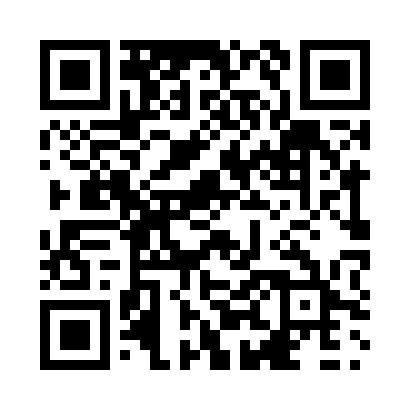 Prayer times for Redmondville, New Brunswick, CanadaMon 1 Jul 2024 - Wed 31 Jul 2024High Latitude Method: Angle Based RulePrayer Calculation Method: Islamic Society of North AmericaAsar Calculation Method: HanafiPrayer times provided by https://www.salahtimes.comDateDayFajrSunriseDhuhrAsrMaghribIsha1Mon3:285:311:256:519:1911:222Tue3:285:311:256:519:1911:223Wed3:295:321:256:519:1911:224Thu3:295:331:266:519:1811:225Fri3:305:331:266:519:1811:226Sat3:305:341:266:519:1711:217Sun3:325:351:266:509:1711:208Mon3:335:361:266:509:1611:199Tue3:345:371:266:509:1611:1810Wed3:365:371:276:509:1511:1611Thu3:385:381:276:499:1511:1512Fri3:395:391:276:499:1411:1413Sat3:415:401:276:499:1311:1214Sun3:425:411:276:489:1211:1115Mon3:445:421:276:489:1211:0916Tue3:465:431:276:489:1111:0817Wed3:485:441:276:479:1011:0618Thu3:495:451:276:479:0911:0519Fri3:515:461:276:469:0811:0320Sat3:535:471:276:469:0711:0121Sun3:555:481:286:459:0610:5922Mon3:575:501:286:449:0510:5823Tue3:585:511:286:449:0410:5624Wed4:005:521:286:439:0310:5425Thu4:025:531:286:439:0210:5226Fri4:045:541:286:429:0010:5027Sat4:065:551:286:418:5910:4828Sun4:085:571:286:408:5810:4629Mon4:105:581:286:408:5710:4430Tue4:125:591:276:398:5510:4231Wed4:146:001:276:388:5410:40